ROYAUME DU MAROC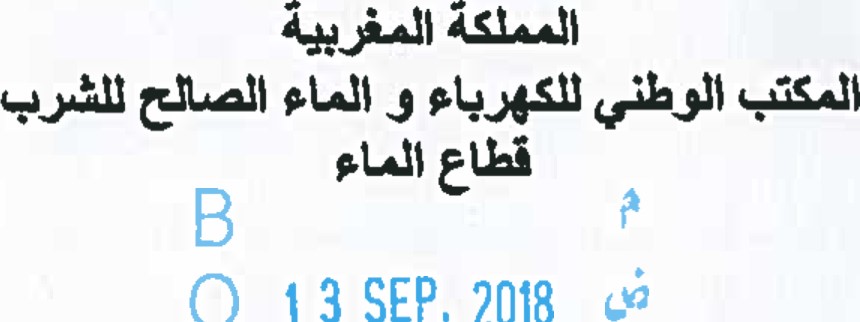 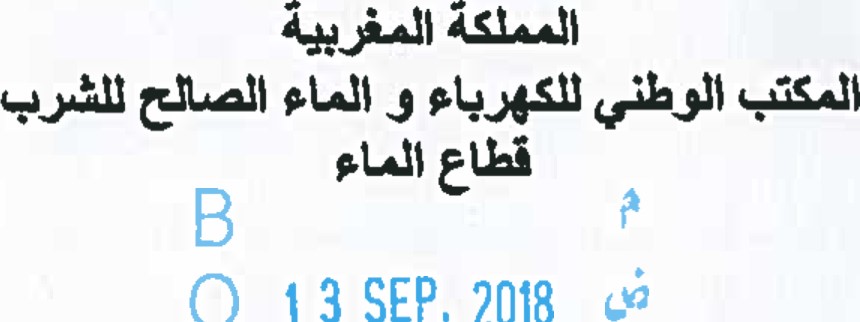 	OFFICE NATIONAL DE L'ELECTRICITE ET DE	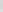 L'EAU POTABLE- BRANCHE EAUMonsieur l'Attaché Commercial de l'Ambassade de la République Suisse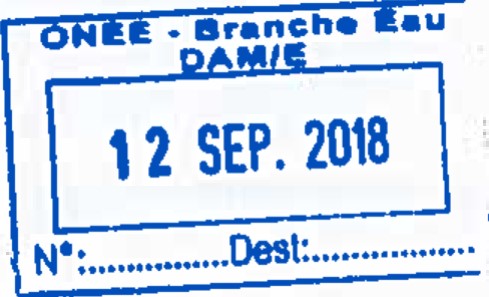 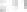 Square Berkane - RABATIDAMIET12018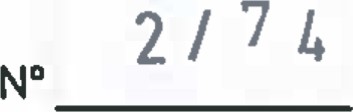 OBJET ;	AEP DE LA VILLE DE TANTAN : EXTENSION DE LA STATION DE DEMINERALISATIONAppel d'offres pour marchés de Conception- Réalisation international no 321DAMIET12018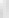 Monsieur,Afin de permettre aux entreprises de votre pays de prendre connaissance de la consultation internationale citée en objet, j'ai l'honneur de vous demander de bien vouloir assurer une large diffusion de l'avis ci - joint.Veuillez agréer, Monsieur, l'assurance de mes considérations distinguées.J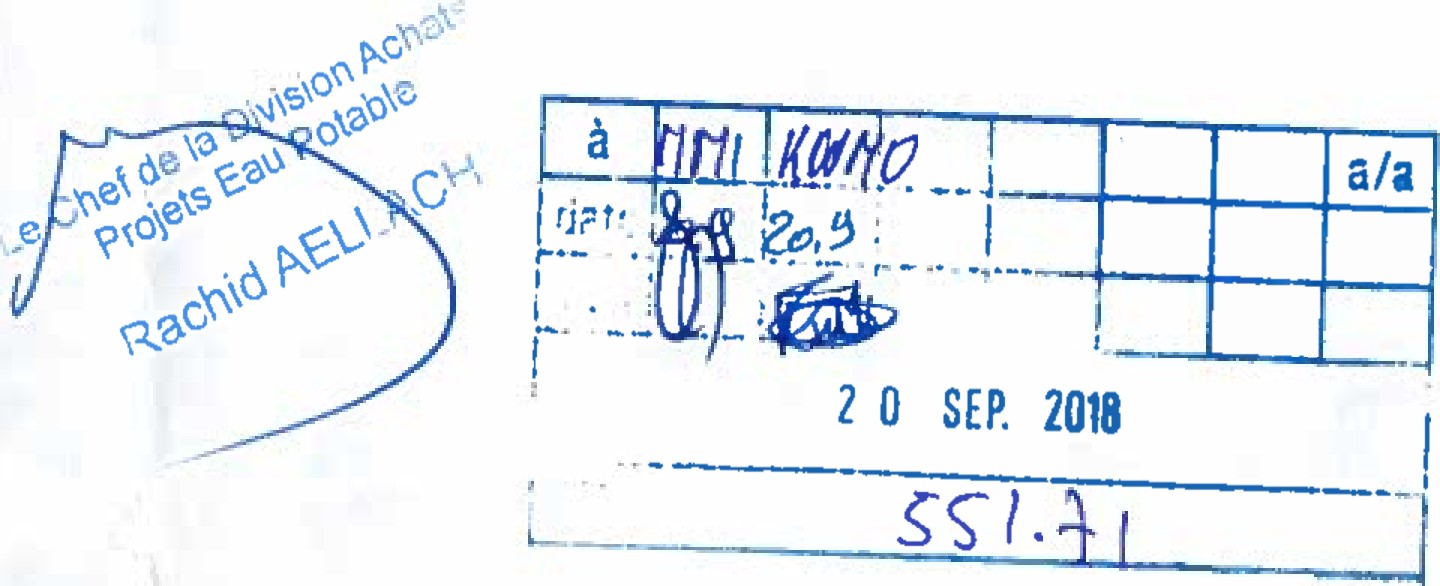 Pièces jointes : Avis de report de la date limite de dépôt des offres (01 page)Adresse de correspondance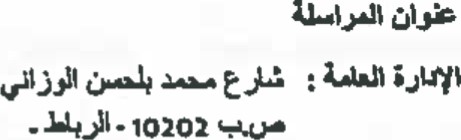 Direction Générale :	Avenue Mohammed0537-75-96.00 (12 lignes groupées)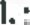 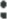 	Belhassan El Ouazzani	Fax :	0537.75-91.06ROYAUME DU MAROCOFFICE NATIONAL DE L'ELECTRICITE ET DE L'EAU POTABLE- BRANCHE EAUAPPEL DtOFFRES POUR MARCHÉS DE CONCEPTION- RÉALISATION INTERNATIONAL N0321DAMIET12018AEP DE LA VILLE DE TANTAN : EXTENSION DE LA STATION DE DEMINERAUSATIONAvis de report de délai rf2Il est porté à la connaissance des participants à Pappel d'offres pour marchés de Conception. Réalisation n0321DAMlET12018 que les dates de remise des offres et d'ouverture des plis, initialement prévues le mercredi 19 septembre 2018, sont reportées respectivement comme suit :La date limite de remise des offres : Le mercredi 10 octobre 2018 avant 10 heures 30 mn (heure locale)La date d'ouverture des plis : Le mercredi 10 octobre 2018 à 10 heures 30 mn (heure locale) aux bureaux de la Direction Approvisionnement et Marchés de l'ONEE- Branche Eau sise àBâtiment G, Station de traitement Avenue Mohammed Belhassan El Ouazzani, Rabat (Maroc)Pour tous renseignements complémentaires, contacter la Division Achats Projets Eau Potable de l'ONEE - Branche Eau :Téléphone: (+ 212) 0537 66 77 77/(+ 212) 0537 66 72 56Fax : (+212) 0537 66 7222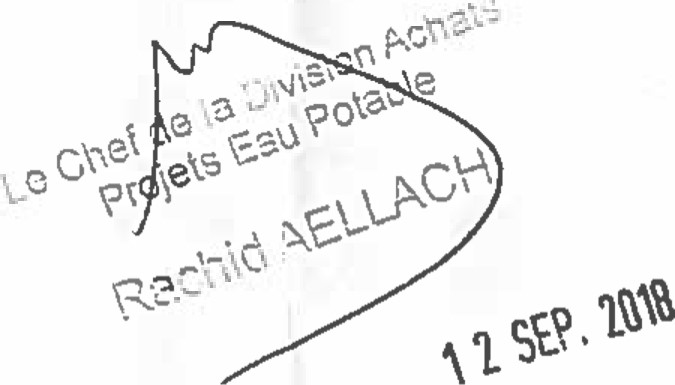 BP. 10202 — Rabat - MarocTélex :31982 MEmail :onepbo@mtds.com